附件6：河南科技大学校园导引图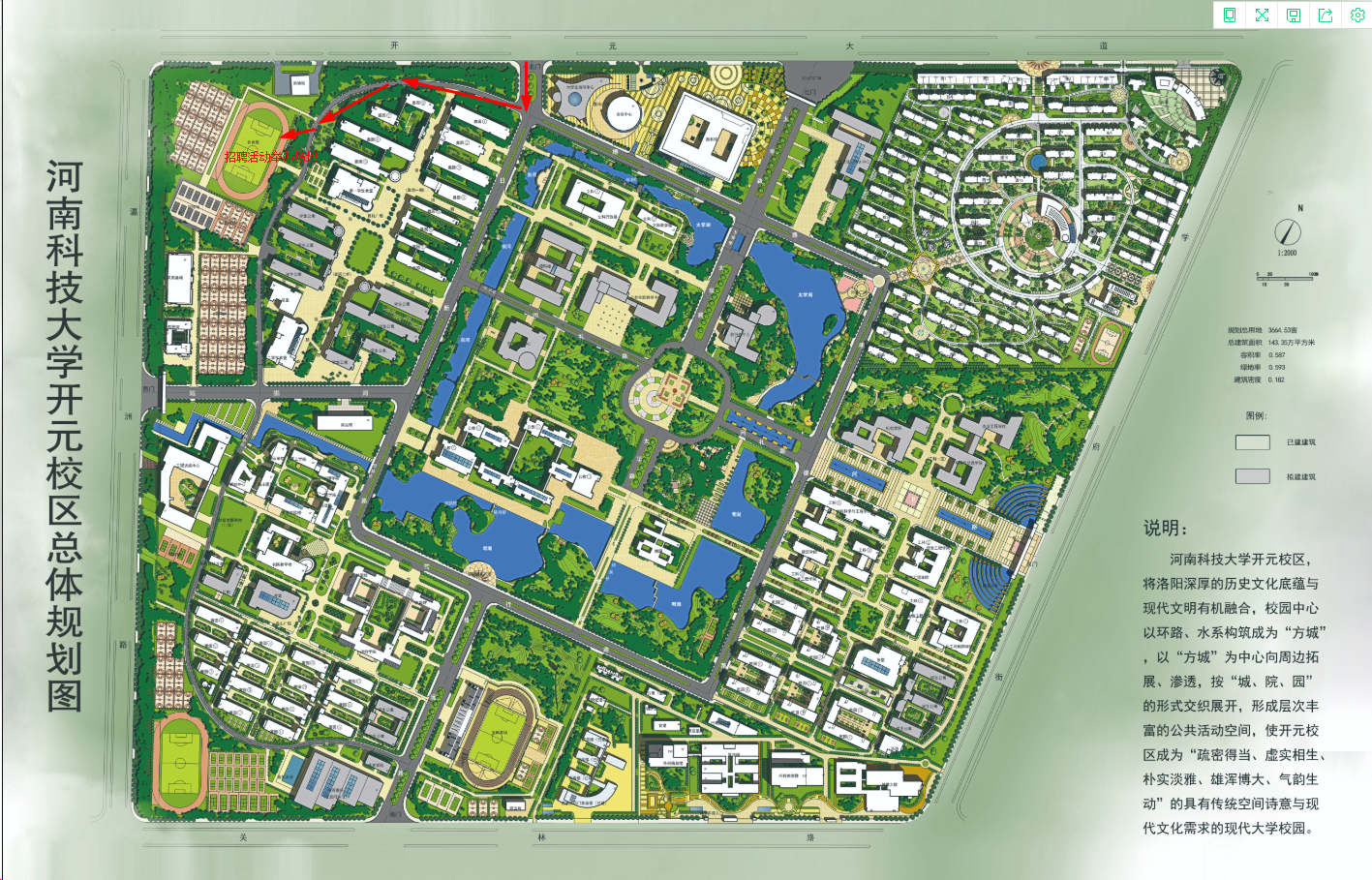 